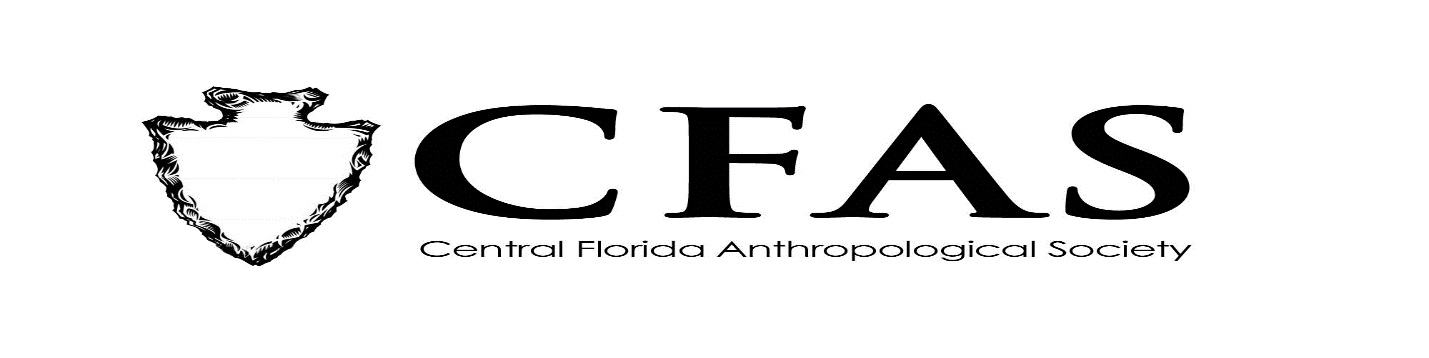 AgendaGeneral MeetingNovember 16, 2020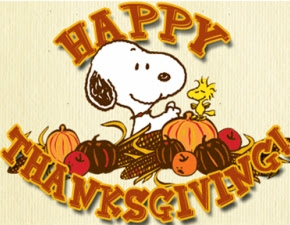 WelcomeMeeting Convenes via ZoomOfficer Reports:President (Deborah L. Bauer) – FAS Quarterly Board Report from November 7, 2020; Update on FAS2021Vice President  (Edward González-Tennant)Secretary (Susan Harrington)Media Relations Liaison (Richard J. Ott)Old BusinessNew Business2020-2021 Guest Lecture Series Speaker:  Ms. Becky O’Sullivan, Title: “Towards Zion: In Search of Tampa’s earliest African American Cemeteries”  General Announcements:-December 2020 Speaker: Guest Speaker: Ms. Shana Boyer – “Privies as Portals: An Analysis of Ceramics at a Late 19th Century Household Privy in Ellenton, Florida" VIA ZOOM – Advanced Registration is Required via the URL Below:https://valenciacollege.zoom.us/meeting/register/tJcucOmsrjwvGNRblHucZZScgVhUcmq8So1O   